Publicado en Westbury el 17/10/2019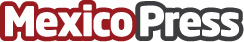 Elegir la protección adecuada contra el desgaste para las herramientas de excavación a través de soluciones personalizadasOerlikon Metco personaliza las aleaciones de recargue para aplicaciones y procesos específicos con el fin de proteger las excavadoras para aplicaciones de minería y construcciónDatos de contacto:Oerlikon MetcoNota de prensa publicada en: https://www.mexicopress.com.mx/elegir-la-proteccion-adecuada-contra-el Categorías: Logística Construcción y Materiales http://www.mexicopress.com.mx